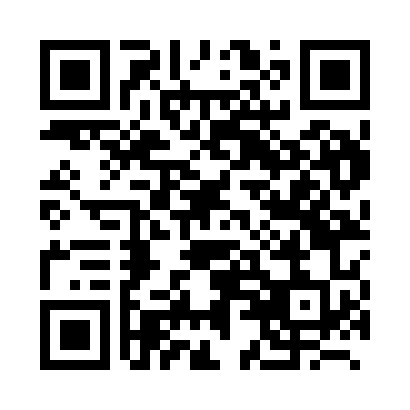 Prayer times for Chenet, BelgiumMon 1 Apr 2024 - Tue 30 Apr 2024High Latitude Method: Angle Based RulePrayer Calculation Method: Muslim World LeagueAsar Calculation Method: ShafiPrayer times provided by https://www.salahtimes.comDateDayFajrSunriseDhuhrAsrMaghribIsha1Mon5:217:151:435:178:129:592Tue5:197:131:435:188:1310:013Wed5:167:111:425:188:1510:034Thu5:137:091:425:198:1710:055Fri5:107:071:425:208:1810:076Sat5:087:041:425:218:2010:097Sun5:057:021:415:228:2110:118Mon5:027:001:415:228:2310:139Tue5:006:581:415:238:2410:1610Wed4:576:561:415:248:2610:1811Thu4:546:541:405:258:2710:2012Fri4:516:521:405:258:2910:2213Sat4:486:501:405:268:3110:2414Sun4:466:481:405:278:3210:2715Mon4:436:461:395:278:3410:2916Tue4:406:441:395:288:3510:3117Wed4:376:421:395:298:3710:3418Thu4:346:401:395:308:3810:3619Fri4:316:381:385:308:4010:3820Sat4:286:361:385:318:4210:4121Sun4:256:341:385:328:4310:4322Mon4:226:321:385:328:4510:4523Tue4:196:301:385:338:4610:4824Wed4:176:281:375:338:4810:5025Thu4:146:261:375:348:4910:5326Fri4:116:241:375:358:5110:5527Sat4:086:221:375:358:5210:5828Sun4:046:201:375:368:5411:0129Mon4:016:191:375:378:5611:0330Tue3:586:171:375:378:5711:06